LIGHTS ANNOUNCES NEW ALBUM PEPRECORD ARRIVES APRIL 1STNEW TRACK AND OFFICIAL VIDEO “SALT AND VINEGAR” STREAMING NOWWATCH HERE“BABY I’M BACK” NORTH AMERICAN HEADLINE TOUR KICKS OFF APRIL 3 IN PORTLAND, OR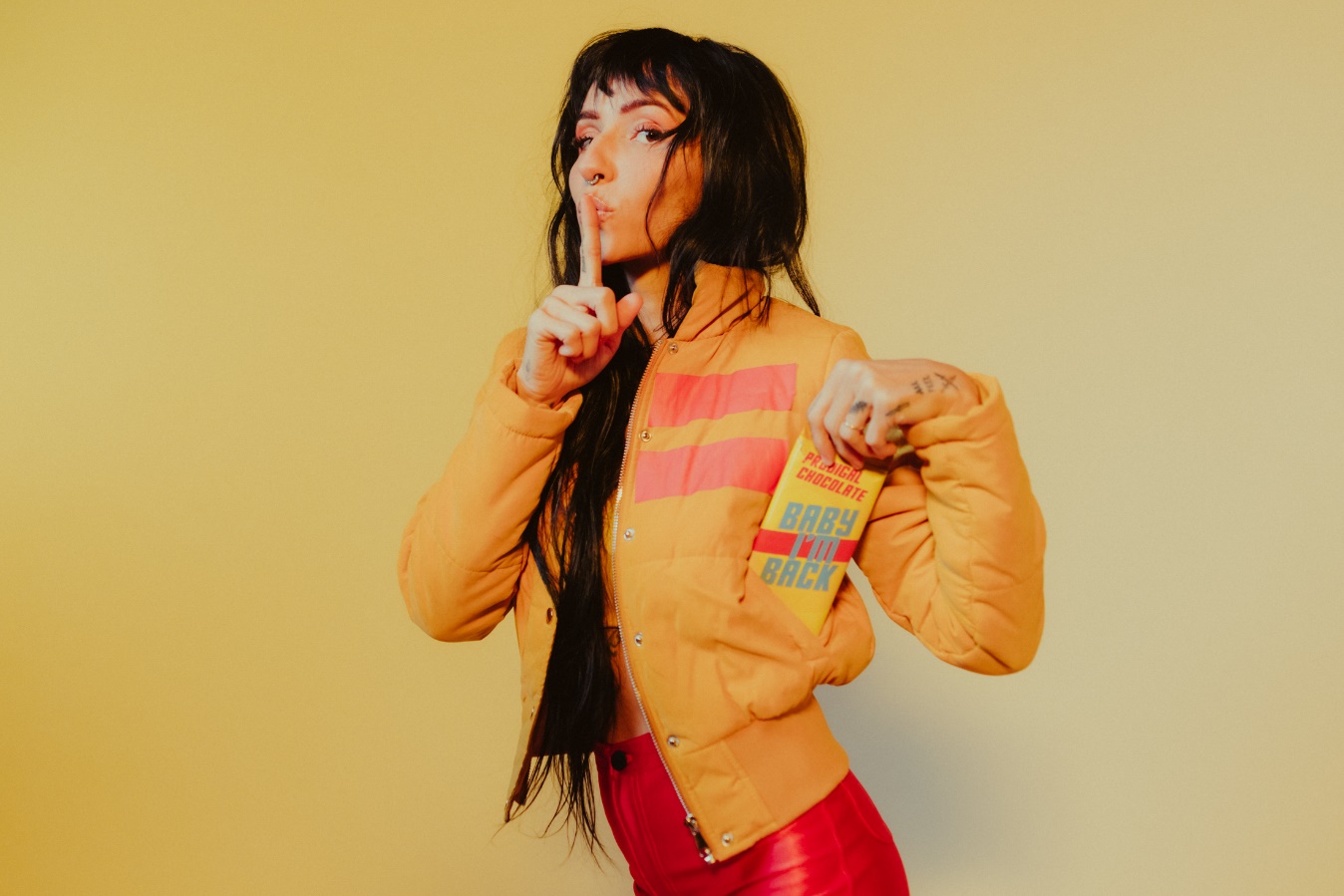 FEBRUARY 4, 2022 – Alt-pop icon Lights has announced her highly-anticipated new album PEP, arriving April 1st. The news is heralded by the release of hypnotic new track “Salt and Vinegar,” which is accompanied by an official music video streaming now on Lights’ official YouTube channel. PEP is available for pre-order now via Fueled By Ramen.Lights expanded, “I’ve never understood the task more than I did when I was making this record. My vision feels complete, and every single component comes from this very intense evolution I’ve experienced in my personal life over the last few years.” She adds, “We’re all products, we all market ourselves every single day. The idea behind ‘PEP’ is if you’re going to brand yourself, then brand yourself to happiness.”In celebration of the record, Lights’ “Baby I’m Back” North American headline tour will kick off April 3 in Portland, OR, making stops at The Fonda in Los Angeles and New York City’s Irving Plaza before wrapping up in Toronto, Ontario on May 7th (see attached tour itinerary). Tickets for all dates are available now. For more information, please visit www.iamlights.com. In December, Lights shared the new track and video “Real Thing feat. Elohim.” The track followed fall single “Prodigal Daughter,” which drew praise from Consequence, who raved, “‘Prodigal Daughter’ is a driving, infectious pop cut that shows off Lights’ enigmatic and soulful voice… she’s never sounded so uninhibited.” Rock Sound celebrated the “vibrantly joyous” track and attested, “it's Lights at her most dominant, confident and unstoppable.” Lights also shared “The Clinic,” a new side story based off Lights’ Skin&Earth comic series. Written and illustrated exclusively by Lights herself, the entire story is available to read now at www.visittheclinic.com.(Tour itinerary and album art/tracklisting below)LIGHTS2022 NORTH AMERICAN HEADLINE TOUR DATES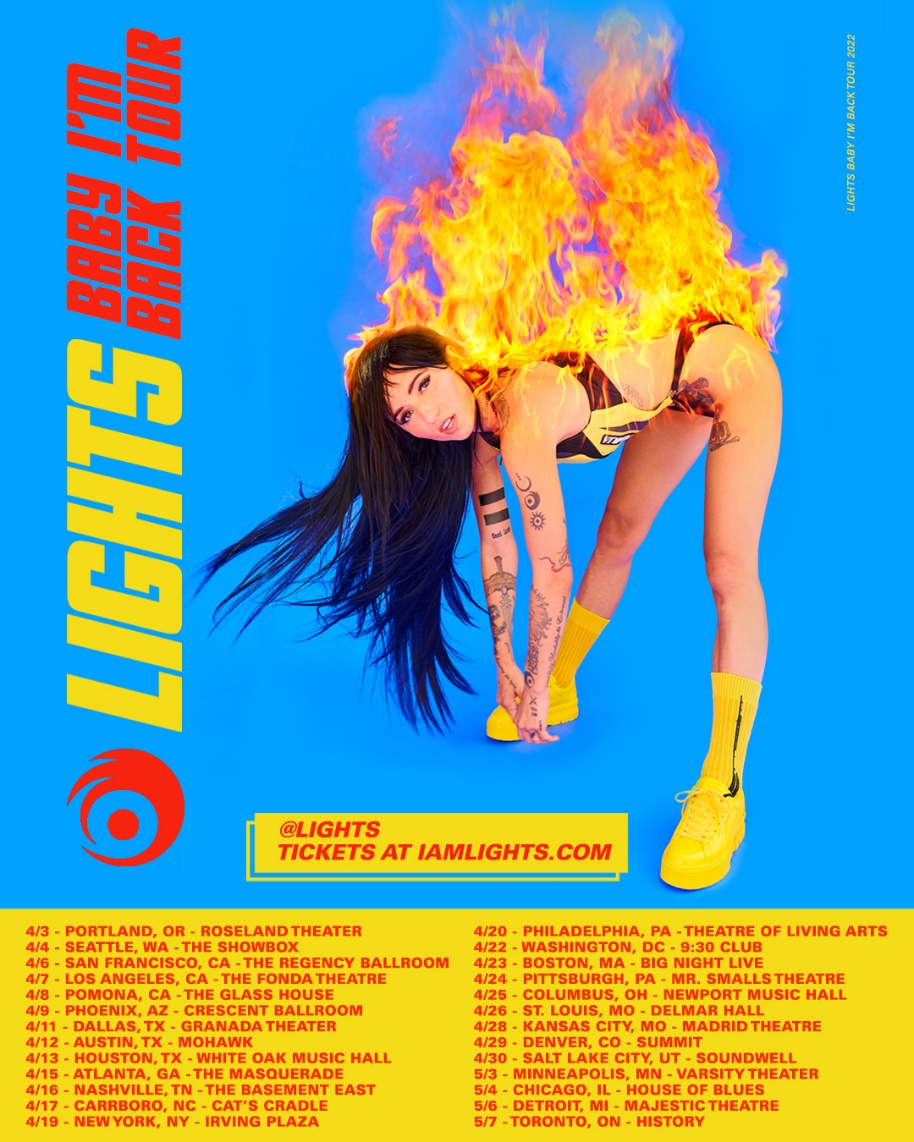 APRIL3	Portland, OR		Roseland Theater4	Seattle, WA		The Showbox6	San Francisco, CA	The Regency Ballroom7	Los Angeles, CA		The Fonda Theatre8	Pomona, CA		The Glass House9	Phoenix, AZ		Crescent Ballroom11	Dallas, TX		Granada Theater12	Austin, TX		Mohawk13	Houston, TX		White Oak Music Hall15	Atlanta, GA		The Masquerade16	Nashville, TN		The Basement East17	Carrboro, NC		Cat's Cradle19	New York, NY		Irving Plaza20	Philadelphia, PA	Theatre of Living Arts22	Washington, DC		9:30 Club23	Boston, MA		Big Night Live24	Pittsburgh, PA		Mr. Smalls Theatre25	Columbus, OH		Newport Music Hall26	St. Louis, MO		Delmar Hall28	Kansas City, MO	Madrid Theatre29	Denver, CO		Summit30	Salt Lake City, UT	SoundwellMAY3	Minneapolis, MN	Varsity Theater4	Chicago, IL		House of Blues Chicago6	Detroit, MI		Majestic Theatre7	Toronto, ON		HistoryLIGHTS PEP - ARRIVING APRIL 1STPREORDER NOW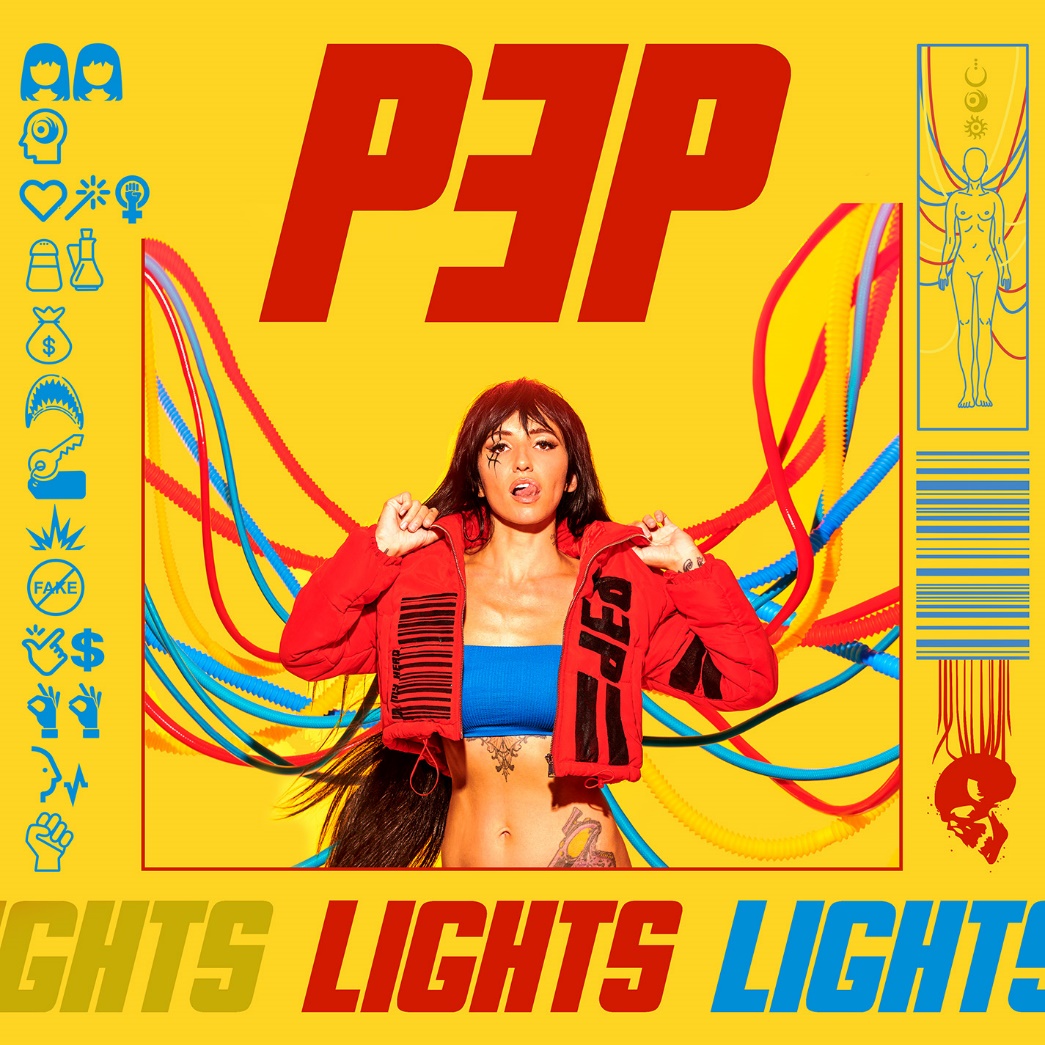 Tracklisting:Beside MyselfIn My HeadProdigal DaughterSalt and VinegarMoney in the BagJawsRentSparkyReal Thing (feat. Elohim)Easy MoneyOkay OkayVoices CarryGrip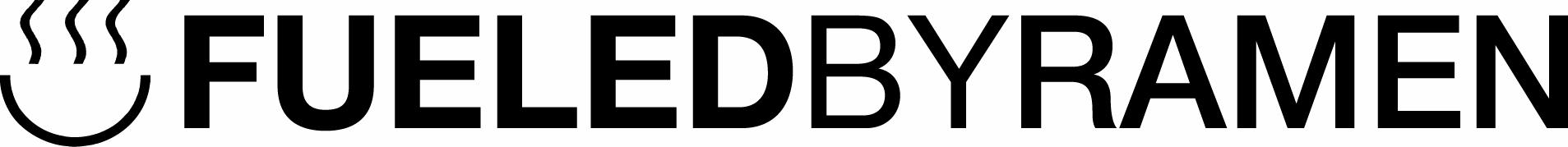 ###CONNECT WITH LIGHTS:WEBSITE
FACEBOOK
INSTAGRAM
TWITTER
YOUTUBEPress Contact:Sarah Goldsteinsarahgoldstein@elektra.com212-707-2146